Case Study Consent FormWe would like to be able to use your case study details to promote the work of Inspire Learning.We might use your case study in the local/regional/national region (newspapers or broadcast) and we would like to be able to use any of your photographs to illustrate that.Please tick the appropriate box below to give your consent.I /we understand that my/our case study details and this form will be held for no more than 36 months after which time they will be destroyed.  Learner signature …………………………………. Print name …………………………………….(For a group case study, learners should sign below)Learner signature …………………………………. Print name …………………………………….Learner signature …………………………………. Print name …………………………………….Learner signature …………………………………. Print name …………………………………….Learner signature …………………………………. Print name …………………………………….Learner signature …………………………………. Print name …………………………………….Learner signature …………………………………. Print name …………………………………….Learner signature …………………………………. Print name …………………………………….Learner signature …………………………………. Print name …………………………………….Learner signature …………………………………. Print name …………………………………….Learner signature …………………………………. Print name …………………………………….Case Study Report FormInspire Learning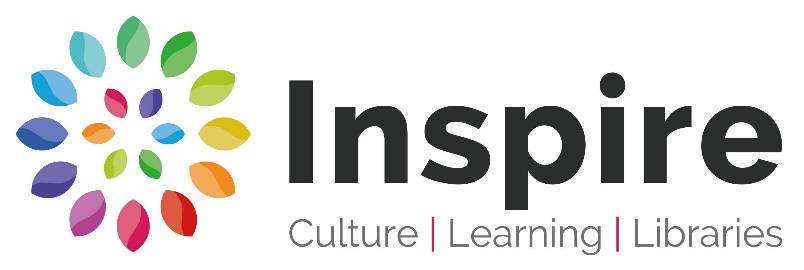 If possible please provide a photograph of the learner/s.If possible please provide a photograph of the learner/s.Name: Please obtain the learners consent, see overleafPlease obtain the learners consent, see overleafRemember:The focus should be on the individual/group/ or a particularly innovative/outstanding course or tutor.Why did they join the course?What were there learning and skills needs?What were there barriers to learningHow has the course affected their life/lives?What have their achievements been (qualifications / progression / soft outcomes)Remember:The focus should be on the individual/group/ or a particularly innovative/outstanding course or tutor.Why did they join the course?What were there learning and skills needs?What were there barriers to learningHow has the course affected their life/lives?What have their achievements been (qualifications / progression / soft outcomes)Course Title:Remember:The focus should be on the individual/group/ or a particularly innovative/outstanding course or tutor.Why did they join the course?What were there learning and skills needs?What were there barriers to learningHow has the course affected their life/lives?What have their achievements been (qualifications / progression / soft outcomes)Remember:The focus should be on the individual/group/ or a particularly innovative/outstanding course or tutor.Why did they join the course?What were there learning and skills needs?What were there barriers to learningHow has the course affected their life/lives?What have their achievements been (qualifications / progression / soft outcomes)Provider:Remember:The focus should be on the individual/group/ or a particularly innovative/outstanding course or tutor.Why did they join the course?What were there learning and skills needs?What were there barriers to learningHow has the course affected their life/lives?What have their achievements been (qualifications / progression / soft outcomes)Remember:The focus should be on the individual/group/ or a particularly innovative/outstanding course or tutor.Why did they join the course?What were there learning and skills needs?What were there barriers to learningHow has the course affected their life/lives?What have their achievements been (qualifications / progression / soft outcomes)Provider contact name and e-mail address:Provider contact name and e-mail address:Remember:The focus should be on the individual/group/ or a particularly innovative/outstanding course or tutor.Why did they join the course?What were there learning and skills needs?What were there barriers to learningHow has the course affected their life/lives?What have their achievements been (qualifications / progression / soft outcomes)Remember:The focus should be on the individual/group/ or a particularly innovative/outstanding course or tutor.Why did they join the course?What were there learning and skills needs?What were there barriers to learningHow has the course affected their life/lives?What have their achievements been (qualifications / progression / soft outcomes)Remember:The focus should be on the individual/group/ or a particularly innovative/outstanding course or tutor.Why did they join the course?What were there learning and skills needs?What were there barriers to learningHow has the course affected their life/lives?What have their achievements been (qualifications / progression / soft outcomes)Remember:The focus should be on the individual/group/ or a particularly innovative/outstanding course or tutor.Why did they join the course?What were there learning and skills needs?What were there barriers to learningHow has the course affected their life/lives?What have their achievements been (qualifications / progression / soft outcomes)Report Submitted By:Report Submitted By:Date Submitted: Date Submitted: 1. I /we agree to you making available to the public through press notices, written statements, feature articles, digital media, websites etc. my/our case study details and my/our photograph for the purposes of promoting the Inspire LearningYes/No2. If you agree to your case study being used but do not want your name/s mentioned please tick this boxYes/No